贵阳市第二人民医院（金阳医院）检验医学科专业基地简介一、专业基地基本情况：贵阳市第二人民医院医学检验科创建于1952年代，历经90年的发展，已成为一支集医疗、科研、教学为一体的优秀团队。2022年医学检验科通过ISO15189实验室质量管理体系认可。科室拥有多台先进的全自动化检测仪器设备，开展检验项目400余项，科室近几年在科研项目申报及论文发表数量上大幅提升；带教进修、实习生400余人。2018年,检验医学科住院医师规范化培训专业基地（以下简称检验基地）正式成立，同年开始招收住培学员。二、师资情况：检验基地拥有雄厚的住培师资队伍，现有住培师资24人，其中硕士生导师1名，责任导师22名，指导老师23名；博士3名（在读博士2名），硕士6名（在读硕士2名）；正高职称3人，副高职称10人，中级职称11人。所有师资均取得省、市住院医师师资培训资格证书。检验师资团队具有丰富的临床带教经验，熟悉住培相关制度及培训要求，熟悉住培结业考核大纲要求。近两年，检验基地作为贵州省住院医师规范化培训结业技能考核考点，具有丰富的临床培训及结业考核经验。三、培训情况及特色：现有临床血液体液学、临床生物化学、临床免疫学、临床微生物学、临床细胞分子遗传学5个亚专业；各亚专业开展项目能够保证住院医师在培期间顺利完成《住院医师规范化培训内容与标准》的所有内容。检验基地可同时容纳住培学员24名，已招收8名学员，在培学员共5名。近三年，检验基地首次执业医师考试通过率为100%，首次结业考核通过率为100%，全国业务水平测试均高于全省平均水平。检验基地现已建立完善的住培管理培训制度和临床带教模式，包括“一对一”住培医师导师制，“一对一”指导老师带教；严格师资的准入、退出制度；教学质量考核以及完善的评价反馈机制等多项内容；严格落实培训计划及住培制度相关内容，保证住培的质量及效果。检验基地每周为学员开展小讲座形式的理论教学、教学阅片及报告单分析、病例讨论、临床巡诊等教学活动；同时，检验科每年会举办继续医学教育项目、教师讲课比赛、业务学习、研究生例会等，为学员提供丰富多彩的学习机会，保证能够完成住院医师规范化培训的所有要求。欢迎广大学员报名贵阳市第二人民医院检验医学科住院医师规范培训专业基地，一定会让您学有所成，期待您的加入！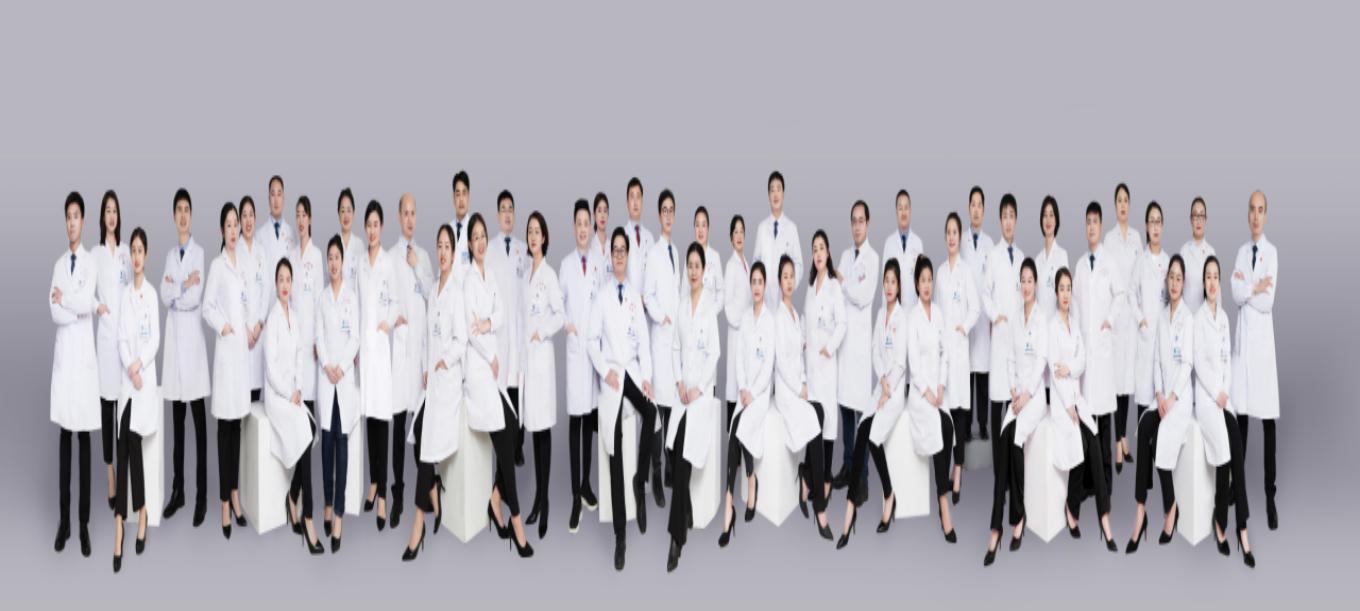 贵阳市第二人民医院    医学检验科